Allegato ACOMUNE DI SCIACCA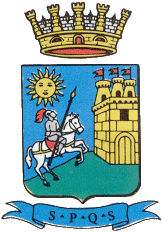 Libero Consorzio Comunale di AgrigentoIV° SETTOREOpere Pubbliche, Servizi Tecnici e Protezione civileSTAZIONE APPALTANTECOMUNE DI SCIACCA Via Roma n. 13 – 92019 Sciacca (AG)Avviso per Acquisizione PreventivoAvviso pubblico per acquisizione preventivo, per l’individuazione di un operatore economico destinatario di apposito provvedimento di affidamento ai sensi dell’art. 36, comma 2 lett. a) del D.Lgs. n.ro 50/2016 e s.m.i. così come modificato dall’art. 1 comma 2 lettera a) della Legge 120/2020, per l’affidamento dei “LAVORI DI MANUTENZIONE E RIQUALIFICAZIONE AIUOLA E PROSPETTO ABBEVERATOIO DI VIA FIGULI”.CIG: Z80310F537Presentazione preventivoIl/la sottoscritto/a .................................................................................................................................. nato/a a ................................................................................. il .............................................................in qualità di ........................................................................................................................................... della ditta ..................................................................................................................................... esercente l’attività.......................................................................................................................... con sede in .............................................................................................................................................codice fiscale n. ................................................................................................................................  partita IVA n. ...................................................................................................................................Iscrizione C.C.I.A.A. ...............…………………………………………………………………......… Al fine di dimostrare il possesso dei requisiti generali e di capacità economico-finanziaria/tecnico-organizzativa, ai sensi degli articoli 46, 47 e 77-bis del d.P.R. 28 dicembre 2000, n. 445, e successive modifiche, consapevole delle sanzioni penali previste dall'articolo 76 del medesimo d.P.R. n. 445/2000, per le ipotesi di falsità in atti e dichiarazioni mendaci ivi indicateDICHIARAdi non trovarsi in alcuna delle condizioni previste nell'art. 80 del D.lgs 50/2016,  e precisamente:che nei propri confronti non è stata pronunciata sentenza definitiva o decreto penale di condanna divenuto irrevocabile o sentenza di applicazione della pena su richiesta ai sensi dell’art. 444 del codice di procedura penale per uno dei reati previsti dal comma 1 dell’art. 80 del D.lgs 50/2016;che non sono presenti cause di decadenza, di sospensione o di divieto previste dall'articolo 67 del decreto legislativo 6 settembre 2011, n. 159 o di un tentativo di infiltrazione mafiosa di cui all'articolo 84, comma 4, del medesimo decreto. - (comma 2 art. 80 D.lgs 50/2016).di non aver commesso violazioni gravi, definitivamente accertate, rispetto agli obblighi relativi al pagamento delle imposte e tasse o dei contributi previdenziali, secondo la legislazione italiana o quella dello Stato in cui sono stabiliti. - (comma 4 art. 80 D.lgs 50/2016).ai sensi del comma 5 art. 80 del D.lgs 50/2016:a) di non aver commesso gravi infrazioni debitamente accertate alle norme in materia di salute e sicurezza sul lavoro nonché agli obblighi di cui all’articolo 30, comma 3 del D.lgs 50/2016; (comma 5 lett. a) dell’art. 80 D.lgs 50/2016)b di non trovarsi in stato di fallimento, di liquidazione coatta, di concordato preventivo, (comma 5 lett. b) dell’art. 80 D.lgs 50/2016)di non aver commesso gravi illeciti professionali, tali da rendere dubbia la sua integrità o affidabilità. (comma 5 lett. c) dell’art. 80 D.lgs 50/2016);che la propria partecipazione alla presente procedura non determina una situazione di conflitto di interesse ai sensi dell'articolo 42, comma 2, non diversamente risolvibile; (comma 5 lett. d) dell’art. 80 D.lgs 50/2016);di essere in regola con le norme che disciplinano il diritto al lavoro dei disabili, ai sensi della l. 12 marzo 1999, n. 68; (comma 5 lett. i) dell’art. 80 D.lgs 50/2016);di aver preso esatta cognizione della natura dell’incarico e di tutte le circostanze generali e particolari che possono influire sulla sua esecuzione e di considerare pertanto valida e fondata l’offerta economica presentata;dichiara l’assunzione di tutti gli obblighi di tracciabilità dei flussi finanziari di cui all’art. 3 della L. 13.08.2010 n° 136 e s.m.i.;di essere in possesso dei requisiti idonei a contrarre con la Pubblica Amministrazione;di essere in regola con gli adempimenti assicurativi, previdenziali, assistenziali, contributivi e tasse;di impegnarsi, in caso di aggiudicazione, a fornire ogni elemento utile a comprovare la regolarità contributiva (DURC), ai sensi della normativa vigente.Di aver svolto, nel triennio antecedente la pubblicazione del presente avviso lavori simili a quelli in oggetto per un importo pari almeno all’importo a base d’asta;di essere informato, ai sensi e per gli effetti di cui all’articolo 10 del D.Lgs. 30 giugno 2003, n. 196, che i dati personali raccolti saranno trattati, anche con strumenti informatici, esclusivamente nell’ambito del procedimento per il quale la presente dichiarazione viene resa;dichiara di conoscere, accettare e rispettare tutte le condizioni e gli obblighi contenuti nel “Protocollo di legalità" e l’accordo “Carlo Alberto Dalla Chiesa” sottoscritto dal Comune;dichiara di conoscere ed accettare il codice di comportamento dei dipendenti ed il Piano Triennale Anti Corruzione vigenti nell’Ente; In riferimento all’affidamento per i “LAVORI DI MANUTENZIONE E RIQUALIFICAZIONE AIUOLA E PROSPETTO ABBEVERATOIO DI VIA FIGULI”.CIG: Z80310F537OFFREil seguente preventivo di spesa:  € _________________ (diconsi euro _________________________________________________) corrispondente ad un ribasso d’asta del ____________ oltre ad € 882.54 per oneri e costi per la sicurezza non soggetti a ribasso per un importo complessivo dei lavori pari ad €____________, (diconsi euro _________________________________________________) oltre IVA al _______ per un importo complessivo di € ________ (diconsi euro _______________________________)  Data_____________________						    La Ditta									______________________N.B. 1 La domanda e dichiarazione deve essere corredata da fotocopia, non autenticata, di documento di identità del sottoscrittore, in corso di validità.2 da inviare in formato PDF bloccato con password, firmato digitalmente, al seguente indirizzo PEC: protocollo@comunedisciacca.telecompost.it.